JESIEŃ 2021 W TVP DOKUMENT NOWOŚCIPortrety dokumentalne, emisja od 3 październikaNiedziela, godz. 18:00Cykl poświęcony sylwetkom najważniejszych polskich dokumentalistów, w którym zderzą się wizje kilku pokoleń filmowców. W ramach cyklu prezentowane będą krótkie, kilkuminutowe formy prezentujące twórców i ich filmy. Premierowe odcinki „Portretów dokumentalnych” poprzedzi poniedziałkowe pasmo KLASYKA POLSKIEGO DOKUMENTU, w którym prezentowane będą filmy portretowanych artystów, m.in. Macieja Cuske, Macieja Drygasa i Marii Dłużewskiej. Każdy tydzień będzie poświęcony innemu reżyserowi i jego twórczości.Polskie dziedzictwo, emisja od 26 wrześniaNiedziela, godz. 18:15Cykl dokumentalno-historyczny poświęcony polskiemu dziedzictwu kulturowemu na terenach dawnej Rzeczypospolitej. Gospodarzem serii będzie popularyzator historii, współautor filmu dokumentalnego „Oni Budowali Nasze Szczęście” – Stefan Tompson, który zaprezentuje najciekawsze zabytki znajdujące się na terenie Litwy i Ukrainy. Będą to zarówno obiekty znane z popularnych przewodników, jak i te, o których pamięta niewielu.10 odcinków (’22) reż. Maciej KłobuckiKONTYNUACJEBarbara Włodarczyk zaprasza, emisja od 21 wrześniaWtorek, godz. 21:15Kolejny sezon cyklu poruszającego ważne kwestie społeczne i międzynarodowe. Gospodynią programu jest słynna dokumentalistka, Barbara Włodarczyk. Kanwą serii będą filmy opowiadające o sytuacji w Libanie, Anglii, Słowacji i Szkocji po Brexicie. 15 odcinków (’8)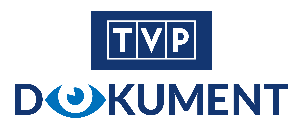 